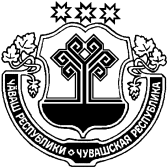 В соответствии с Федеральным законом от 21 декабря 1994 года № 68-ФЗ "О защите населения и территорий от чрезвычайных ситуаций природного и техногенного характера" и во исполнение Указания Кабинета Министров Чувашской Республики от 13 апреля 2020  года № 7 «Об обеспечении безопасности людей на водных объектах Чувашской Республики в период купального сезона 2020 года» и  Постановления администрации Алатырского района от 18 мая 2020 г. № 203 «Об обеспечении безопасности людей на водных объектах Алатырского района в период  купального сезона 2020  года» и в целях обеспечения безопасности людей на водных объектах, администрация Староайбесинского сельского поселения Алатырского района  постановляет:1. Разработать и утвердить нормативные правовые акты по определению мест для массового отдыха людей в период купального сезона 2020 года;- определить на водоемах, гидротехнических сооружениях потенциально опасные участки и обозначить их соответствующими предупреждающими и запрещающими знаками;- довести до населения сельского поселения информацию об опасных участках водоемов и местах, запрещенных для купания, через средства массовой информации и наглядную агитацию;- провести обследование и техническое освидетельствование пляжей и других мест массового отдыха населения вблизи водоемов.2. Утвердить прилагаемый План мероприятий по обеспечению безопасности людей на водоемах в период купального сезона 2020  года  (Приложение).3. Настоящее постановление вступает в силу после его официального опубликования.4. Контроль за исполнением настоящего постановления возложить на главу Староайбесинского сельского поселения.           Глава Староайбесинского сельского поселения                                                                           В.П. Казанцев                                                           Утвержден постановлением администрации Староайбесинского сельского поселения от 20 мая 2020  г. № 63План мероприятий по обеспечению безопасности людей на водоемах в период купального сезона 2020  года _______________________ЧĂВАШ РЕСПУБЛИКИ             УЛАТАР РАЙОНĚ ЧУВАШСКАЯ РЕСПУБЛИКА АЛАТЫРСКИЙ РАЙОН  КИВĚ ЭЙПЕÇЯЛ ПОСЕЛЕНИЙĚН АДМИНИСТРАЦИЙĚ                 ЙЫШĂНУ20 май 2020 Ç № 63           КИВĚ ЭЙПЕÇ ялěАДМИНИСТРАЦИЯСТАРОАЙБЕСИНСКОГО СЕЛЬСКОГОПОСЕЛЕНИЯ ПОСТАНОВЛЕНИЕ20 мая 2020 г. № 63село Старые АйбесиОб обеспечении безопасности людей на водных объектах Староайбесинского сельского поселения Алатырского района в период  купального сезона 2020  года№ п/пНаименование мероприятийСрок исполненияИсполнители1Разработать и утвердить нормативные правовые акты по определению мест для массового отдыха людей в период купального сезона 2020 годадо 22 маяадминистрация сельского поселения2Провести заседание комиссии по предупреждению и ликвидации чрезвычайных ситуаций и обеспечению пожарной безопасности по вопросам обеспечения безопасности людей на водных объектахдо 14  июняАдминистрация сельского поселения3Назначить ответственных за обеспечение безопасности людей на водоемах в период купального сезонаиюньГлава сельского поселения4Установить предупреждающие и запрещающие знаки «Купание запрещено!» в местах необорудованных для купаниядо 15 июняГлава сельского поселения 5Определить потенциально опасные участки водоемов и установить соответствующие знакииюньГлава сельского поселения 6Организовать постоянное дежурство из числа членов добровольной народной дружины в местах массового отдыха населения у водыв течение купального сезонаГлава сельского поселения 7Размещать на официальном сайте администрации Староайбесинского сельского поселения Алатырского района в сети Интернет и в средствах массовой информации тематических материалов и памяток о правилах поведения на воде, оказания первой помощи пострадавшимПостоянно специалист сельского поселения 8Провести собрания, сходы граждан по разъяснению Правил охраны жизни людей на водных объектахв течение купального сезонаГлава сельского поселения